			  Theme 3		       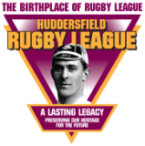 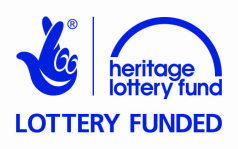 TimelineClass Assessment SheetAssessment CriteriaChildren who excelledChildren who achievedChildren working towardsEnglishEnglishEnglishEnglishWriting concise, logical explanations of opinionsReading comprehension:locating and using information from previous themesReading comprehension: distinguishing between facts and opinionsSpoken English: Contributing to group and classdiscussion and interactionHistoryHistoryHistoryHistoryRecalling and using relevant information from previous themesExpressing opinions, supported by logical reasoning about historical information